Publicado en  el 07/10/2016 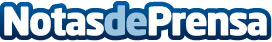 Vergeles apuesta por un sistema sanitario impregnado por la filosofía de los cuidados paliativosEl consejero de Sanidad y Políticas Sociales, José María Vergeles, ha afirmado que el sistema sanitario al completo debe impregnarse de la filosofía de los cuidados paliativos y propiciar un desarrollo que vaya más allá de las enfermedades oncológicas
Datos de contacto:Nota de prensa publicada en: https://www.notasdeprensa.es/vergeles-apuesta-por-un-sistema-sanitario_1 Categorias: Nacional Extremadura http://www.notasdeprensa.es